Fee Table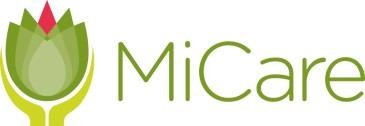 Effective, April 2024Prins Willem Alexander Lodge Aged CareYou have the option to choose the combination of RAD and/or DAP that you would like to pay.Our premium rooms offer great views of the parkland at the rear of our facility and of our beautifully maintained gardens.Each area has a varying number of residents with highest number being 36 residents in our Jonkers area. Each area shares a common sitting area with comfortable chairs, a television, dining tables and chairs and meal preparation area. We offer Single Room accommodation with ensuite and a height-adjustable single bed, mattress, bed linen and bedside table. A small number of rooms have a shared bathroom. Each room is bright with lots of natural light and built-in robes. The rooms have premium finishing throughout and a fully equipped bathroom.Each resident is encouraged to bring their own furniture and furnishings to make their room as homely as they wish. This could include a favourite chair, pictures, books and personal belongings.Fees and Charges for Aged CareFees and Charges for aged care are dependent on the financial situation of the resident. You can choose to pay your aged care fees by a:lump-sum payment called a ‘Refundable Accommodation Deposit’ or RADrental-type payment called a ‘Daily Accommodation Payment’ or DAPcombination of a RAD and DAPYou have 28 days from the day you entered care to decide on your payment preference. You will be required to pay the accommodation payment until you decide.There are three fees that you may be asked to pay at MiCareAccommodation paymentDependent on the findings of the Centrelink Income and Asset will depend on which accommodation payment you will eligible to pay.Basic Daily Care FeeMeans Tested Care FeeMaximum Refundable Accommodation Deposit (RAD)Maximum Daily Accommodation Payment (DAP)Maximum Permissible Interest RateBasic Daily Care FeeSingle Room (shared bathroom) $425,000$97.108.34%$61.96Standard Room (ensuite)$450,000$102.828.34%$61.96Extra Large Room (ensuite)$500,000$114.248.34%$61.96John Scholtes Building Premium Room $550,000$125.678.34%$61.96Option 1.RADThis is a lump-sum payment called Refundable Accommodation Deposit (RAD). A RAD is an interest-free loan to an aged care home. The balance of the deposit is refunded when you leave the home less any amount you’ve agreed to have deducted. The Australian Government guarantees the repayment of your lump sum if MiCare becomes bankrupt or insolvent. This means you can be sure that the RAD balance will be refunded to you or your estate.Option 2DAPThis is a periodic payment called Daily Accommodation Payment (DAP). The DAP is the interest payable on any unpaid RAD and will be charged a month in advance. The DAP is not refundable except for any advanced payments if you leave MiCare.The DAP is calculated using the Maximum Permissible Interest Rate which is set by the Australian GovernmentOption 3RAD/DAPThis option is a combination of a lump-sum payment and periodic payment.Option 4Drawing down the RADIf you choose a combination method, there is the option to have your DAP taken out of your RAD. This means that the total amount in your RAD will bereduced over time as your DAP, which is calculated on the unpaid portion of the RAD, increases.RACThis is a Refundable Accommodation Contribution (RAC) which applies if you are Partially Supported. A reduced room cost for those with limitedassets and or income. The RAC is like a RAD in-that the balance is refunded when you leave the home less any amount you’ve agreed to have deducted.DACThis is a periodic payment called Daily Accommodation Contribution (DAC), which applies if you are Partially Supported. The DAC is the interest payableon any unpaid RAC. It works on the same principle as a DAP.Fully SupportedThis is when you’re assessed as financially disadvantaged and the government will fund the majority of your care fees.Basic Daily FeeTo cover living costs such as meals, electricity and laundry. (85% of a single pension)Means Tested Care FeesAn additional contribution towards the cost of care. The Government will determine whether you need to pay this fee based on an assessment of your income and assets and will advise you of the amount.